Y2 Home Learning  Beech, Lime and Willow ClassRead 3 times a week. This is really important.Read and spell these words: You could cut them out and make flash cards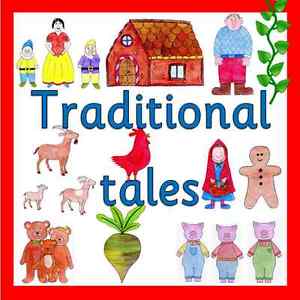 How many traditional tales do you know?Can you retell a story to your family?Write or draw a story map of your favourite traditional tale.  We look forward to seeing them all.Continue to practise using money.  Adding notes and coins.  You could use the game https://www.topmarks.co.uk/money/toy-shop-moneyLearn 2x ,5x and 10x tables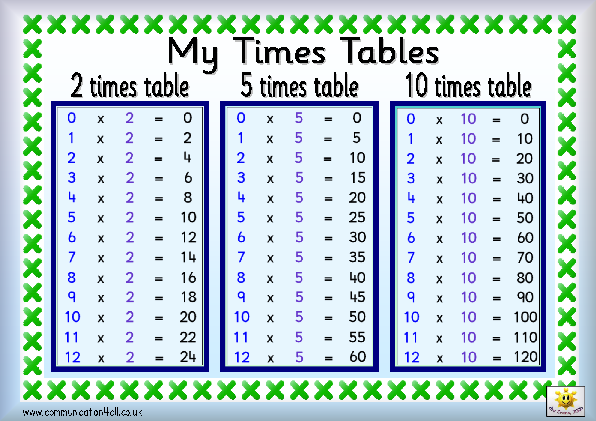 againhalfmoneywaterpeoplebusyclotheswhomanyanypathbathplantpassgrassclasspastlastfastafterbeautifulgreatbreakeverybecauseMrMrs